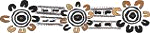 WALTJA TJUTANGKU PALYAPAYI phone: 8953 4488 fax 8953 4577PO Box 8274 Alice Springs NT 0871www.waltja.org.auChief Executive Officer (CEO)Waltja Tjutangku Palyapayi Aboriginal Corporation (Waltja) is a highly respected and innovative Indigenous organisation working with families across the central desert region and governed by senior Aboriginal women.Waltja works with remote community members to provide services, social enterprises, cultural maintenance and advocacy. The Directors are seeking to recruit a CEO. The CEO will be responsible for the effective management and strategic development of Waltja.The CEO will have experience in organizational leadership, excellent cross cultural skills, highly developed decision-making capacity, finance and high level management skills, and a commitment to maintaining the Directors’ good governance practices. They must have extensive experience in project and staff management and excellent community advocacy skills.The successful applicant will be an inspiring and visionary leader, with a commitment to the values and ethos of Waltja. They will combine practical, pragmatic and strategic leadership with strong community development acumen. The CEO will be proactive and adaptive, with the demonstrable capacity to lead high quality service delivery and leverage funding opportunities. The CEO position at Waltja is identified as a female specific position for cultural reasons. The CEO will be working under the direction of senior Aboriginal women. This is a Special Measures position under Section 57 of the NT Anti-Discrimation Act 2015Waltja is the winner of the 2014 Indigenous Governance Award (Category A: Incorporated Organisation) for the best-governed Indigenous organization in Australia. Chairperson of the judging panel Professor Mick Dodson said “Waltja is one of the best organisations I have encountered, the best in Australia.”You can download the application pack from www.waltja.org.au/work-at-waltja/ or contact admin1@waltja.org.au to receive an emailed pack.Closing date is the 1st April. All applicants must address the selection criteria and employment requirements to be considered.